Table S1: Validation analysis using the 36-Item Short Form Survey – Physical Component Score (SF-36 PCS) and SF-36 PCS relative change from baseline instead of the Health Assessment Questionnaire Disability Index (HAQ) and HAQ relative change from baseline as outcome variable in longitudinal analyses to investigate the influence of structural damage on physical function and the responsiveness of physical function.Table S2: Cross-validation in clinical routine patients. Remission patients were in clinical Disease Activity Index for Psoriatic Arthritis (cDAPSA) remission (cDAPSA ≤ 4). Results from longitudinal analyses of the influence of structural damage on physical function (measured by the Health Assessment Questionnaire Disability Index, HAQ).Table S3: Dropout numbers of the clinical xray database cohortTable S4: Different disease activity markers in patients in Disease Activity Index for Psoriatic Arthritis (DAPSA) remission (≤4). Results of longitudinal analyses for HAQ in patient global assessment of disease activity, evaluator global assessment of disease activity, patient global assessment of pain, Health Assessment Questionnaire disability index (HAQ), tender joint count 68 and swollen joint count 66.Figure S1. Predicted non-linear association of disease activity on physical function in patients with psoriatic arthritis. Results are estimated for week 24 based on a longitudinal analysis. Shaded areas represent 95% confidence intervals.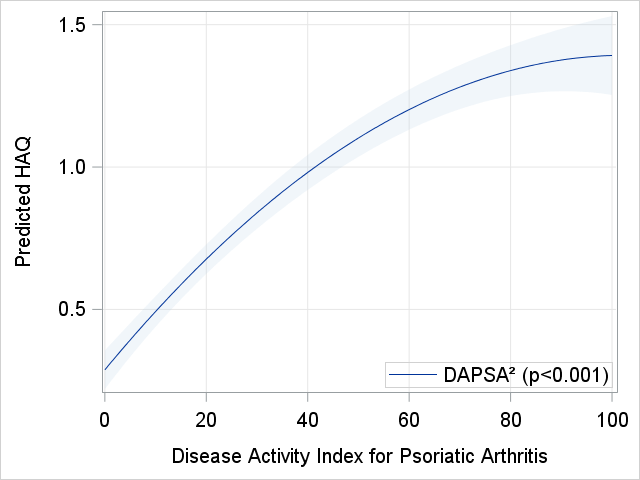 Figure S2: Histogram of the distribution of modified Sharp van der Heijde (mSvdH) scores of all GO-REVEAL patients, utilized for analysis (n=363). Different colours mark quintiles of total mSvdH score.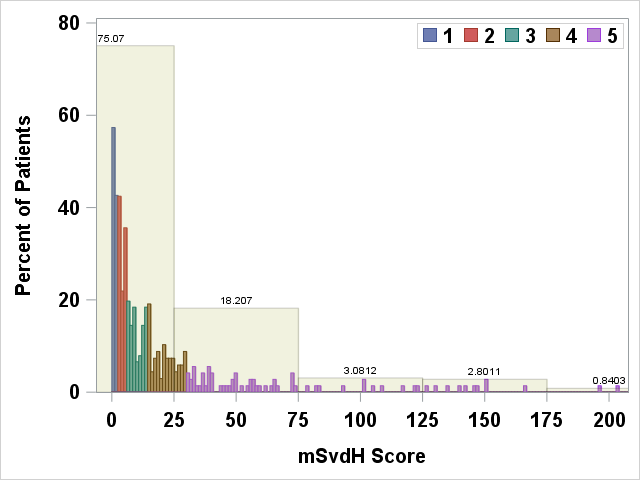 GO-REVEAL remission patients¹ (n = 117)GO-REVEAL remission patients¹ (n = 117)GO-REVEAL major response patients2 (n = 76)GO-REVEAL major response patients2 (n = 76)GO-REVEAL major response patients2 (n = 76)ParameterEstimate (95% CI)pParameterEstimate (95% CI)pEffects of total modified Sharp-van-der-Heijde Score (mSvdHS)Effects of total modified Sharp-van-der-Heijde Score (mSvdHS)Effects of total modified Sharp-van-der-Heijde Score (mSvdHS)Effects of total modified Sharp-van-der-Heijde Score (mSvdHS)Effects of total modified Sharp-van-der-Heijde Score (mSvdHS)Effects of total modified Sharp-van-der-Heijde Score (mSvdHS)Model 1Model 1Model 1Model 4Model 4Model 4Intercept52.841 (51.049 to 54.633)<0.001Intercept-2.525 (-3.169 to -1.881)<0.001Visit-0.009 (-0.029 to 0.012)0.41Baseline PCS0.06 (0.038 to 0.082)<0.001---Visit0.001 (-0.001 to 0.002)0.325total mSvdHS-0.023 (-0.048 to 0.001)0.063total mSvdHS0.001 (0.00001 to 0.003)0.048Effects of erosion score (ERO)Effects of erosion score (ERO)Effects of erosion score (ERO)Effects of erosion score (ERO)Effects of erosion score (ERO)Effects of erosion score (ERO)Model 2Model 2Model 2Model 5Model 5Model 5Intercept52.782 (50.968 to 54.595)<0.001Intercept-2.505 (-3.15 to -1.861)<0.001Visit-0.008 (-0.029 to 0.012)0.417Baseline PCS0.06 (0.038 to 0.081)<0.001---Visit0.001 (-0.001 to 0.002)0.343ERO score-0.034 (-0.076 to 0.008)0.11ERO score0.002 (-0.0003 to 0.004)0.089Effects of joint space narrowing score (JSN)Effects of joint space narrowing score (JSN)Effects of joint space narrowing score (JSN)Effects of joint space narrowing score (JSN)Effects of joint space narrowing score (JSN)Effects of joint space narrowing score (JSN)Model 3Model 3Model 3Model 6Model 6Model 6Intercept52.858 (51.11 to 54.606)<0.001Intercept-2.553 (-3.196 to -1.91)<0.001Visit-0.009 (-0.029 to 0.012)0.406Baseline PCS0.061 (0.039 to 0.082)<0.001---Visit0.001 (-0.001 to 0.002)0.3JSN score-0.062 (-0.116 to -0.007)0.026JSN score0.003 (0.001 to 0.006)0.019¹ Estimates are presented as estimate of SF-36 PCS (95% lower confidence interval to 95% upper confidence interval); Dependent variable = HAQ; Visits in DAPSA remission (DAPSA <=4) of patients with available radiographic scoring.¹ Estimates are presented as estimate of SF-36 PCS (95% lower confidence interval to 95% upper confidence interval); Dependent variable = HAQ; Visits in DAPSA remission (DAPSA <=4) of patients with available radiographic scoring.¹ Estimates are presented as estimate of SF-36 PCS (95% lower confidence interval to 95% upper confidence interval); Dependent variable = HAQ; Visits in DAPSA remission (DAPSA <=4) of patients with available radiographic scoring.2 Estimates are presented as estimate of SF-36 PCS relative change (95% lower confidence interval to 95% upper confidence interval); Dependent variable = SF36-PCS relative change; Visits in DAPSA major response (≥85% change from baseline) and PCS at baseline ≥33; relative SF36-PCS change was defined as (PCS at baseline - PCS at visit) / PCS at baseline.2 Estimates are presented as estimate of SF-36 PCS relative change (95% lower confidence interval to 95% upper confidence interval); Dependent variable = SF36-PCS relative change; Visits in DAPSA major response (≥85% change from baseline) and PCS at baseline ≥33; relative SF36-PCS change was defined as (PCS at baseline - PCS at visit) / PCS at baseline.2 Estimates are presented as estimate of SF-36 PCS relative change (95% lower confidence interval to 95% upper confidence interval); Dependent variable = SF36-PCS relative change; Visits in DAPSA major response (≥85% change from baseline) and PCS at baseline ≥33; relative SF36-PCS change was defined as (PCS at baseline - PCS at visit) / PCS at baseline.All clinical patientsa (n = 160)All clinical patientsa (n = 160)Clinical remission patientsb (n = 55)Clinical remission patientsb (n = 55)ParameterEstimate (95% CI)pEstimate (95% CI)pModel 1 (effects of total modified Sharp-van-der-Heijde Score, mSvdHS)Model 1 (effects of total modified Sharp-van-der-Heijde Score, mSvdHS)Model 1 (effects of total modified Sharp-van-der-Heijde Score, mSvdHS)Model 1 (effects of total modified Sharp-van-der-Heijde Score, mSvdHS)Model 1 (effects of total modified Sharp-van-der-Heijde Score, mSvdHS)Intercept0.309 (0.419 to 0.2)<0.0010.185 (0.106 to 0.263)<0.001Visit-0.004 (0.004 to -0.012)0.354-0.009 (-0.015 to -0.004)0.001cDAPSA0.028 (0.037 to 0.019)<0.001--cDAPSA²-0.0001 (0.00001 to -0.00023)0.082--total mSvdHS0.002 (0.003 to 0)0.0210.003 (0.001 to 0.005)<0.001Model 2 (effects of erosion score, ERO)Model 2 (effects of erosion score, ERO)Model 2 (effects of erosion score, ERO)Model 2 (effects of erosion score, ERO)Model 2 (effects of erosion score, ERO)Intercept0.331 (0.441 to 0.221)<0.0010.217 (0.132 to 0.302)<0.001Visit-0.004 (0.004 to -0.011)0.379-0.01 (-0.016 to -0.004)0.001cDAPSA0.028 (0.036 to 0.019)<0.001--cDAPSA²-0.0001 (0 to -0.00023)0.081--ERO score0.002 (0.005 to -0.001)0.1720.007 (0.003 to 0.01)<0.001Model 3 (effects of joint space narrowing score, JSN)Model 3 (effects of joint space narrowing score, JSN)Model 3 (effects of joint space narrowing score, JSN)Model 3 (effects of joint space narrowing score, JSN)Model 3 (effects of joint space narrowing score, JSN)Intercept0.292 (0.403 to 0.182)<0.0010.169 (0.089 to 0.249)<0.001Visit-0.004 (0.004 to -0.011)0.338-0.009 (-0.014 to -0.003)0.002cDAPSA0.028 (0.037 to 0.019)<0.001--cDAPSA²-0.0001 (0 to -0.00023)0.082--JSN score0.003 (0.005 to 0.001)0.0040.005 (0.003 to 0.007)<0.001Estimates are presented as estimate of HAQ (95% lower confidence interval to 95% upper confidence interval); a All visits of clinical patients with available radiographic scoring, HAQ and cDAPSA; b Visits in cDAPSA remission (cDAPSA <=4);Estimates are presented as estimate of HAQ (95% lower confidence interval to 95% upper confidence interval); a All visits of clinical patients with available radiographic scoring, HAQ and cDAPSA; b Visits in cDAPSA remission (cDAPSA <=4);Estimates are presented as estimate of HAQ (95% lower confidence interval to 95% upper confidence interval); a All visits of clinical patients with available radiographic scoring, HAQ and cDAPSA; b Visits in cDAPSA remission (cDAPSA <=4);Estimates are presented as estimate of HAQ (95% lower confidence interval to 95% upper confidence interval); a All visits of clinical patients with available radiographic scoring, HAQ and cDAPSA; b Visits in cDAPSA remission (cDAPSA <=4);Estimates are presented as estimate of HAQ (95% lower confidence interval to 95% upper confidence interval); a All visits of clinical patients with available radiographic scoring, HAQ and cDAPSA; b Visits in cDAPSA remission (cDAPSA <=4);n%Total number of patients in xray database206100Number of patients with available data for respective variableNumber of patients with available data for respective variableNumber of patients with available data for respective variablecDAPSA 120599.5HAQ 216178.2Patients with complete available data16077.7   Subgroup achieving cDAPSA1 remission5534.41 clinical Disease Activity Index for Psoriatic Arthritis; 2 Health Assessment Questionnaire Disability Index 1 clinical Disease Activity Index for Psoriatic Arthritis; 2 Health Assessment Questionnaire Disability Index 1 clinical Disease Activity Index for Psoriatic Arthritis; 2 Health Assessment Questionnaire Disability Index GO-REVEAL remission patients¹ (n = 117)GO-REVEAL remission patients¹ (n = 117)GO-REVEAL remission patients¹ (n = 117)GO-REVEAL remission patients¹ (n = 117)GO-REVEAL remission patients¹ (n = 117)ParameterEstimate (95% CI)pParameterEstimate (95% CI)pPatient global assessment of disease activityPatient global assessment of disease activityPatient global assessment of disease activityHealth Assessment QuestionnaireHealth Assessment QuestionnaireHealth Assessment QuestionnaireIntercept4.055 (2.512 to 5.598)<0.001Intercept0.097 (0.025 to 0.168)0.008Visit-0.0062 (-0.0217 to 0.0093)0.431Visit-0.0004 (-0.0011 to 0.0004)0.312mSvdH Score0.02 (-0.0008 to 0.04)0.059mSvdH Score0.002 (0.0002 to 0.004)0.029Evaluator global assessment of disease activityEvaluator global assessment of disease activityEvaluator global assessment of disease activityTender Joint Count 68Tender Joint Count 68Tender Joint Count 68Intercept3.466 (1.614 to 5.317)<0.001Intercept0.503 (0.285 to 0.721)<0.001Visit0.0094 (-0.022 to 0.0408)0.556Visit-0.0024 (-0.0052 to 0.0004)0.090mSvdH Score-0.007 (-0.026 to 0.012)0.484mSvdH Score0 (-0.002 to 0.002)0.902Patients global assessment of painPatients global assessment of painPatients global assessment of painSwollen Joint Count 66Swollen Joint Count 66Swollen Joint Count 66Intercept4.39 (3.068 to 5.712)<0.001Intercept0.362 (0.192 to 0.531)<0.001Visit-0.0081 (-0.0217 to 0.0055)0.243Visit-0.002 (-0.004 to 0.0001)0.057mSvdH Score0.012 (-0.008 to 0.032)0.231mSvdH Score0 (-0.002 to 0.001)0.898Estimates are presented as estimate of each individual component (95% lower confidence interval to 95% upper confidence interval); ¹ Visits with DAPSA remission (DAPSA ≤4).Estimates are presented as estimate of each individual component (95% lower confidence interval to 95% upper confidence interval); ¹ Visits with DAPSA remission (DAPSA ≤4).Estimates are presented as estimate of each individual component (95% lower confidence interval to 95% upper confidence interval); ¹ Visits with DAPSA remission (DAPSA ≤4).Estimates are presented as estimate of each individual component (95% lower confidence interval to 95% upper confidence interval); ¹ Visits with DAPSA remission (DAPSA ≤4).Estimates are presented as estimate of each individual component (95% lower confidence interval to 95% upper confidence interval); ¹ Visits with DAPSA remission (DAPSA ≤4).Estimates are presented as estimate of each individual component (95% lower confidence interval to 95% upper confidence interval); ¹ Visits with DAPSA remission (DAPSA ≤4).